Подготовка и проведение спортивных игр и упражнений в детском саду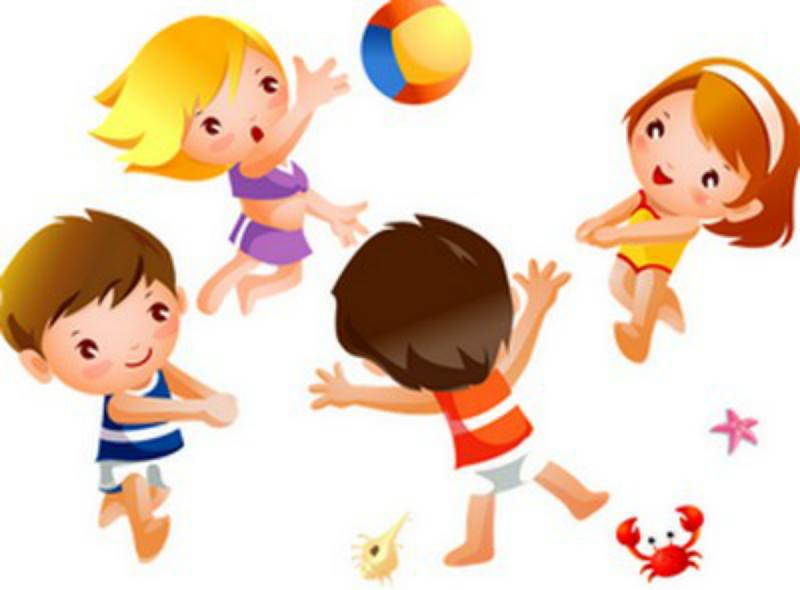 Период дошкольного детства — это важный этап в формировании представлений о здоровом образе жизни. Поэтому образовательной концепцией детского сада предусмотрено всестороннее физическое развитие малышей. А поскольку ведущим видом деятельности у детей является игра, то наиболее эффективным способом достижения поставленной цели является организованная игровая активность, предполагающая физические нагрузки. На некоторых психолого-педагогических и методических тонкостях организации спортивных игр и упражнений стоит остановиться более подробно.Содержание1 Суть понятий: разбираемся с терминологией1.1 Цели и задачи проведения спортивных игр и упражнений1.1.1 Видео: спортивные упражнения и игры как средство взаимообучения детей разного возраста в детском саду2 Классификация спортивных игр2.1 Таблица: основные виды спортивных игр2.1.1 Видео: спортивные игры и упражнения с обручем2.1.2 Видео: спортивные игры и упражнения зимой3 Рекомендации по проведению спортивных игр и упражнений в детском саду4 Приёмы для проведения спортивных игр и упражнений4.1 Словесные приёмы4.1.1 Объяснение4.1.2 Загадки и стихотворения4.1.3 Короткие сказки4.1.4 Чтение4.2 Наглядные приёмы4.2.1 Видео: о пользе спорта — мультфильм «Джинглики. Спорт — лучший друг Бедокура»4.2.2 Как сделать спортивную игру своими руками4.2.3 Бильбоке4.2.4 Воздушный футбол4.2.5 Звериные гонки4.3 Практические приёмы5 Картотека спортивных игр и упражнений5.1 Таблица: пример составления картотеки спортивных упражнений и игр6 Временной план спортивной игры и упражнений6.1 Таблица: хронометраж этапов проведения спортивной игры с упражнениями6.1.1 Таблица: пример составления конспекта спортивной игры на прогулке в подготовительной группе «Наш весёлый мяч» (фрагменты)6.1.2 Видео: спортивные игры и упражнения в элементах самостоятельной и организованной деятельности детей старшего дошкольного возраста на прогулкеСуть понятий: разбираемся с терминологиейВо многих методических источниках понятия спортивная игра и спортивное упражнение отождествляются. Между тем это не одно и то же. Спортивные игры — это отдельные виды спорта, которые предполагают командное или индивидуальное противоборство, определённое конкретными правилами (футбол, хоккей, волейбол). Спортивные упражнения — это способы решения определённых двигательных задач (например, катание на велосипеде по прямой или по кругу во второй младшей группе или скольжение, стоя или присев, по ледяной дорожке в подготовительной группе). Поскольку в дошкольном детском учреждении практикуются не только игры и упражнения, но и упражнения игрового характера (например, бросать мяч в корзину двумя руками от груди в средней группе), то имеет смысл говорить о понятии, включающем все эти элементы, – спортивных играх и упражнениях.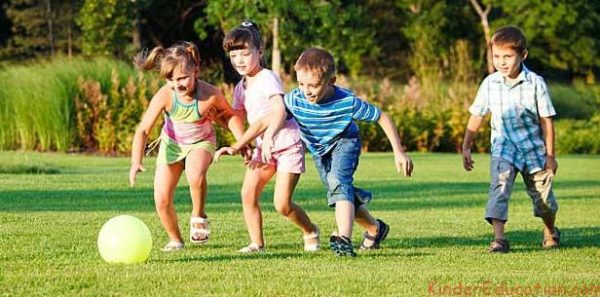 Обычно малыши с большим удовольствием включаются в спортивные виды деятельностиЦели и задачи проведения спортивных игр и упражненийМиссия проведения спортивных игр и упражнений состоит в создании условий для:физического развития (спорт укрепляет сердечно-сосудистую, дыхательную и нервную системы организма, тренирует ловкость, выносливость, темп и ритм движений);умственного развития (дети учатся ориентироваться в пространстве и времени, а за счёт необходимости выполнять игровые задачи в определённый хронометраж, происходит активизация процессов мышления, стимулируется сообразительность);коммуникативного развития (во время участия в спортивных играх ребята учатся взаимодействовать друг с другом и со взрослыми в коллективе);нравственно-духовного воспитания (в ходе участия в спортивной деятельности у малышей воспитывается самодисциплина, воля, честность, самообладание и т.д.).Это интересно. Для всех возрастных групп цели и задачи организации спортивных игр и упражнений будут одинаковы, но с разработкой разных по сложности задач.Для реализации этих целей при организации игр и упражнений спортивного характера предполагается решение таких задач, как:получение начальных представлений о различных видах спорта;обогащение опыта движений (к примеру, в средней группе дети учатся отбивать мяч ногой в футболе или перебрасывать его через сетку в волейболе и пр.);обучение техническим нюансам выполнения элементов спортивных упражнений и игр (так, например, в старшей группе для более сильного и направленного удара по воротам в хоккее, игроки учатся держать клюшку двумя руками);развитие устойчивого интереса к спортивной деятельности игрового и неигрового характера (к примеру, в младшем дошкольном возрасте это достигается заданиями развлекательного характера — прокати куклу на санках и пр.);воспитание самостоятельности (если вначале, в младших группах, педагог показывает игры и упражнения, то впоследствии дети сами проявляют инициативность в выборе игр);развитие стремления к здоровому образу жизни;формирование эстетических и этических представлений о мире вокруг и взаимодействии людей.Это интересно. Спортивные игры и упражнения проводятся инструктором по физической культуре на занятиях по физкультуре, а также воспитателем на прогулках, при проведении досуга.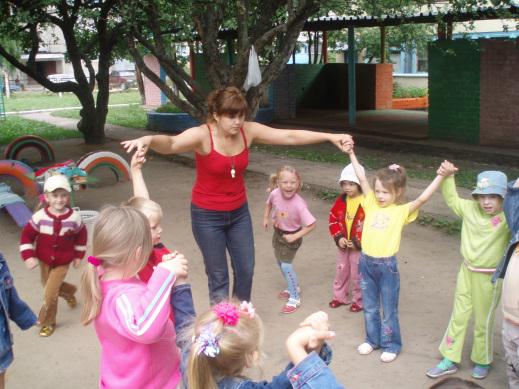 Спортивные упражнения и игры проводятся на улице или в помещении, воспитателем или инструктором по физкультуреКлассификация спортивных игрВ методической литературе можно найти несколько классификаций спортивных игр и упражнений, основывающихся на разных определяющих признаках.Таблица: основные виды спортивных игрРекомендации по проведению спортивных игр и упражнений в детском садуФедеральным государственным образовательным стандартом (ФГОС) обозначены психолого-педагогические рекомендации относительно организации спортивных игр и упражнений.Каждый месяц дети младшего дошкольного возраста знакомятся с 2–3 играми и упражнениями. Со среднего дошкольного возраста количество увеличивается до 3–4, при этом 4–5 подбираются для повтора.Игры и упражнения спортивного характера проводятся в три приёма: утром до завтрака, на прогулке и после дневного сна. Утренние игры не должны быть слишком энергоёмкими, иначе дети истощатся до следующих учебных занятий. Во время прогулки упражнения и игры могут быть с максимальной физиологической и эмоциональной нагрузкой, а также отработка технических приёмов разных видов спорта. После сна больше внимания уделяется командным играм, особенно тем, технические тонкости которых рассматривались до обеда.Педагог детально, чётко описывает или напоминает условия игры или порядок выполнения упражнения.Во время прогулок педагог даёт малышам индивидуальные задания, направленные на освоение базовых движений (например, «постоять как цапля» на одной ножке на бортике песочницы).Игры и упражнения должны соответствовать возрастным возможностям детей. Так, слишком лёгкие задания в старшей группе или слишком сложные в младшей снизит интерес к выполнению заданий.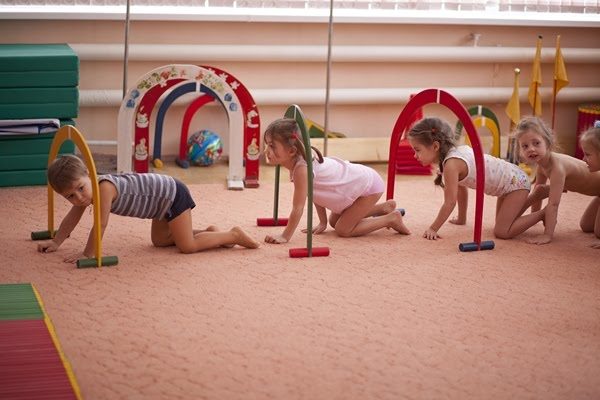 Инвентарь для спортивных игр и упражнений также должен соответствовать возрасту малышейЕсли предполагает командная или парная работа, то участники должны быть приблизительно равны по силе: в каждой группе должны быть малоактивные и подвижные ребята. При этом важно акцентировать внимание малышей на необходимости оказывать посильную помощь товарищам.Следует озаботиться обеспечением оборудования для упражнений и игр: мячами разных размеров, скакалками, кеглями, кольцебросами, верёвками разной длины, мешочками с песком и пр.Несколько раз в год (3–4 раза) рекомендуется проводить показательные мероприятия (физкультурные праздники), в которых малыши смогут продемонстрировать свои спортивные достижения («Проводы зимы», «День защиты детей» и др.). В эти формы работы рекомендуется подключать родителей, организуя соревнования «Мама, папа, я — спортивная семья».Приёмы для проведения спортивных игр и упражненийВ работе с дошкольниками педагог пользуется тремя группами приёмов, комбинируя их в той или иной последовательности в зависимости от содержания вида деятельности и темы.Это интересно. Игровые приёмы в этом виде деятельности являются не вспомогательным способом наладить взаимодействие с детьми, а формой этого самого взаимодействия, так как речь идёт именно об играх и упражнениях спортивного характера.Словесные приёмыРечь сопровождает любое (!) действие ребёнка. Тем более если речь идёт о знакомстве и отработке игровых действий.ОбъяснениеКаждое движение малышу мало показать, нужно ещё и описать. К тому же так дети учатся формулировать условия игры, что является важным условием успешного воспитания самостоятельности в этом виде деятельности. Если игра детям уже знакома, то есть предполагается повторение, то и условия нужно стараться напоминать одним и тем же набором речевых средств. Важно, чтобы педагог говорил выразительно, без излишней эмоциональности и не прерывался на замечания или другие отступления.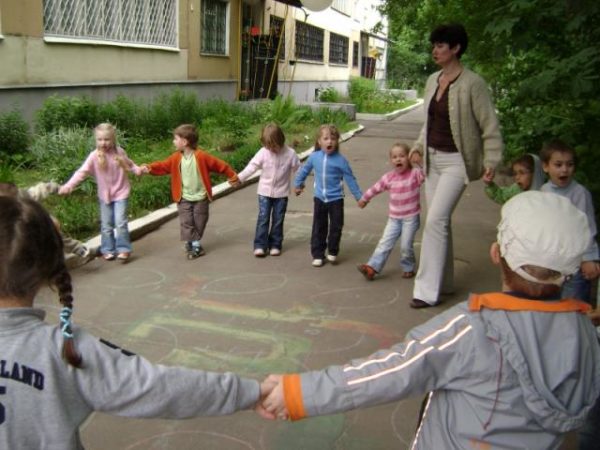 Педагог должен сопровождать объяснение демонстрациейЗагадки и стихотворенияТрадиционно используются для мотивации детей. Рифмованные строки привлекают внимание ребят, к тому же загадки ещё и возбуждают азарт в разгадывании. Также эти приёмы могут использоваться для создания положительного эмоционального фона, сюрпризного момента. По своему опыту знаю: мои воспитанники старшей группы очень любят спортивные игры, поэтому эффект неожиданности поддерживаю тем, что предлагаю малышам сначала угадать, во что будем играть:Мяч по травке шустро скачет От ворот и до ворот. Бьют ногами — он не плачет. Кто игру мне назовёт? (Футбол);В этом спорте игроки Все ловки и высоки. Любят в мяч они играть И в кольцо его кидать. Мячик звонко бьёт об пол, 
Значит, это … (баскетбол);— Не пойму, ребята, кто вы? Птицеловы? Рыболовы? Что за невод во дворе? — Не мешал бы ты игре, Ты бы лучше отошёл. Мы играем в… (волейбол).Это интересно. Поскольку детям может оказаться нелегко угадывать, о какой конкретно игре идёт речь, загадки даже для старшего дошкольного возраста могут быть с ответами по рифме.Если на прогулке предполагаются игры и упражнения со спортивным инвентарём, то настроить детей на работу, а также напомнить, какие предметы нужно захватить с собой из спортивного уголка, помогут стихотворения:Ускакал от Кати мяч И пропал куда-то. Нет нигде его, хоть плачь, Скрылся, вот беда-то! За диваном, под столом, В печке, под кроватью И в углу за сундуком Мячик ищет Катя. А того не знает, Что Барбос и серый кот В волейбол играют.Мы с Маринкою и Галкой На одной большой скакалке Дружно прыгаем и скачем, Вверх взлетаем словно мячик, Вместе с нами прыгают Вероника с Лизою. Приходите на скакалку — Вместе прыгать Нам не жалко.В руки мы возьмём скакалку, Обруч, кубик или палку. Все движения разучим, Станем крепче мы и лучше.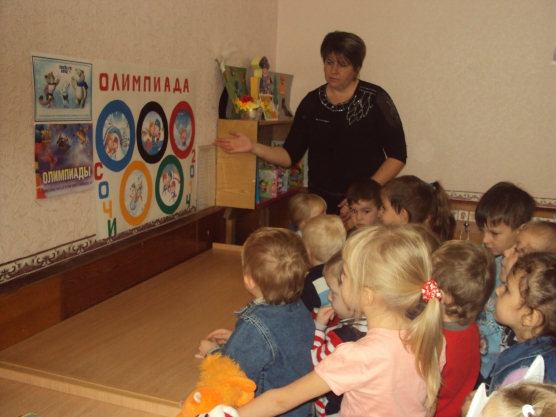 Ответы к загадкам могут быть в картинкахКороткие сказкиДети любят сказки, и этот факт позволяет поставить небольшие по объёму сюжетные зарисовки вместе с загадками и стихотворениями на ступень пьедестала наиболее эффективных мотивационных приёмов.В работе с воспитанниками средней группы к составлению таких сказок я прибегаю тогда, когда малыши с неохотой отрываются от игр в группе, чтобы собираться на улицу. В этом случае я говорю им о том, что на прогулке нас ждёт много интересных спортивных занятий, и подкрепляю эту перспективу сказкой о Зайчонке Пушке, Бурундуке Орешке и Медвежонке Тришке. «В одном лесу жили-были Зайчонок Пушок, Бурундук Орешек и Медвежонок Тришка. Пушок и Орешек постоянно бегали, прыгали, устраивали соревнования, Тришка ленился и пропадал в малиннике. Однажды в лесу случился пожар, Тришка, спасаясь, побежал к реке, но очень скоро устал и остановился. Тогда Орешек и Пушок схватили его за толстые передние лапы и потащили вперёд. Но мостик, через который им нужно было пройти, под весом Медвежонка сломался, и друзья упали в воду. С трудом удалось им выплыть: тяжёлый Тришка тянул под воду. Когда Пушок, Орешек и Тришка оказались на берегу, Медвежонок пообещал, что будет заниматься физкультурой, чтобы быть в форме. С тех пор Тришка каждый день делает упражнения. Он стал потянутым, сильным, а главное, активным, а не ленивым». После прослушивания сказки есть смысл проверить, насколько хорошо малыши поняли её смысл. Сделать это можно с помощью беседы по вопросам:«Почему Тришка не смог бежать, когда начался пожар?»;«Как Пушок и Орешек помогли Медвежонку?»;«Почему важно заниматься спортом?».Это интересно. Последний вопрос для детей среднего и старшего дошкольного возраста рекомендуется делать проблемным. Так ребята учатся рассуждать, делать выводы, устанавливая причинно-следственные связи.ЧтениеМногие педагоги довольно скептически относятся к чтению вслух вне занятий по развитию речи. Но на самом деле этот словесный приём, если его правильно применять, может стать отличным вариантом настроить детей на выполнение спортивных упражнений или «переключить» с одного вида заданий на другие. Под уточнением «правильно» понимается:нечасто (иначе у малышей сложится образ воспитателя, постоянно читающего, а не рассказывающего, играющего);коротко (отрывки для чтения должны быть на пару небольших по объёму предложений);интересно (информация должна быть новой и обязательно интересной, возможно, необычной, например, неизвестные факты о футболе и пр.).Если в группах есть дети, умеющие читать, то зачитывание коротких описаний можно отдать им на откуп.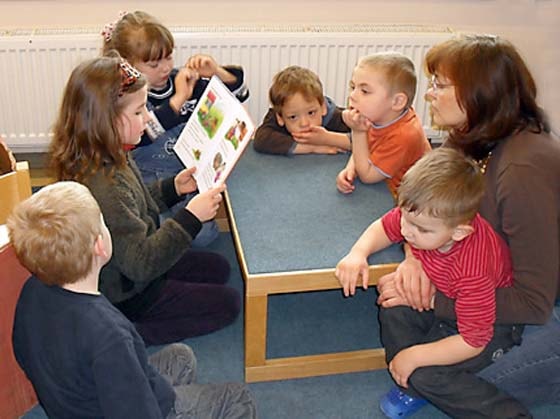 Отрывки для чтения не должны быть слишком длинными, с непонятными для детей словамиНаглядные приёмыКак говорится, лучше один раз увидеть, чем сто раз услышать. В отношении работы с детьми это правило действует, может, и не на 100%, но на 70–80% точно (оставшиеся проценты пойдут на слово и практику). Использование наглядности — важное условие достижения поставленных образовательных целей и задач. Среди наиболее действенных приёмов, воздействующих на зрительный канал восприятия малышей, можно выделить:картинки (с изображением порядка выполнения упражнений);фотографии спортивных соревнований (в старших группах, когда дети уже немного разбираются в тех видах спорта, которые в ходу в семье, такое расширение кругозора помогает пополнить копилку знаний новыми фактами);демонстрация (это может быть показ педагогом тех или иных игровых действий или упражнений, а также просмотр презентаций, мультфильмов подходящей тематики, например, о важности спорта в жизни человека);атрибуты для игр и упражнений (мячи, скакалки, кегли — в общем, инвентарь, который содержится в уголке физической культуры в группе и в спортивном зале ДОУ).Как сделать спортивную игру своими рукамиВ работе с детьми очень важно разнообразие. Однако в спортивных играх, где требуется тот или иной специальный инвентарь, этот принцип часто сталкивается с ограниченными возможностями материально-технической базы детского сада. В этом случае на помощь придут игры, атрибуты для которых изготавливаются своими руками. Рассмотрим варианты создания нетрадиционных спортивных игр.БильбокеСуть игры заключается в том, чтобы забросить в чашу привязанный к палочке шарик. Выигрывает тот участник, которому удалось забросить шарик в цель наибольшее количество раз. В процессе игры дети развивают реакцию и координацию движений. Для некоторого упрощения в нашем варианте вместо палочки используем нитку.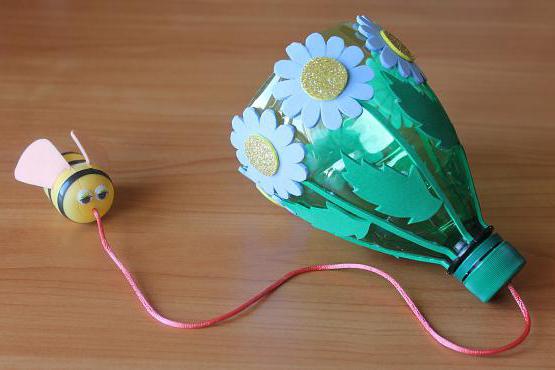 Широкую популярность игра бильбоке приобрела в XIX векеМатериалы:бутылка из пластика с крышкой;коробочка из-под «Киндер-сюрприза»;шило;шнурок;элементы декора (бисер, блёстки, ленты и т.п.).Инструкция:Отрезаем горлышко от бутылки.Декорируем верх чаши так, чтобы не было заострённых краёв.Шилом делаем отверстия в дне коробочки и в крышке от бутылки.Продеваем в отверстия шнурок, закрепляя концы узлами.Воздушный футболИгра способствует развитию дыхательного аппарата детей.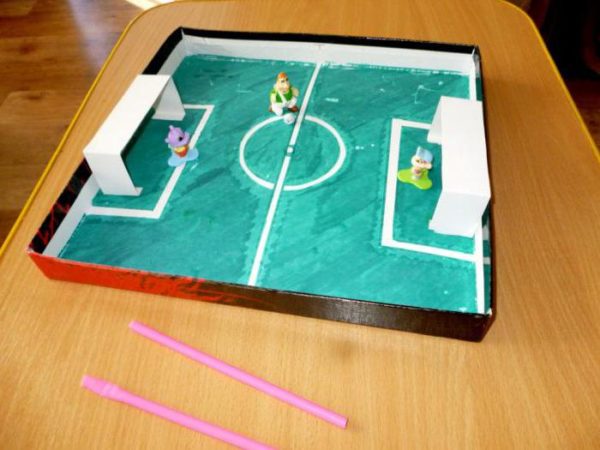 В качестве игроков можно использовать маленькие игрушки из Киндер-сюрпризаМатериалы:крышка от большой картонной коробки;бумага зелёного цвета;пластиковый стакан;клей ПВА;трубочки для коктейля;маленький лёгкий шарик (можно сделать бумажные).Инструкция:Дно крышки изнутри обклеиваем бумагой.Стакан разрезаем вдоль пополам и приклеиваем на «поле» в виде ворот.Потоком выдыхаемого через трубочку воздуха двигаем шарик и забиваем голы в ворота.Звериные гонкиЭта игра помогает развивать ловкость, быстроту и мелкую моторику.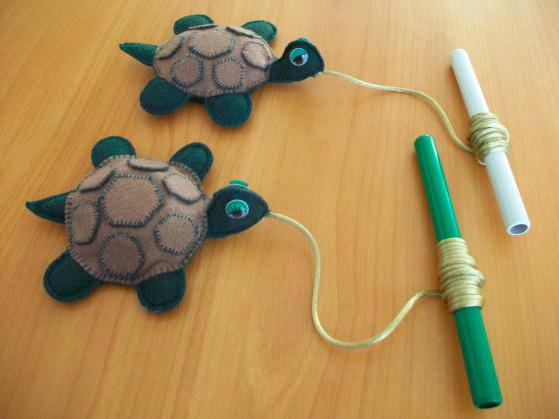 Фетровые игрушки можно взять готовые, а можно сшить самостоятельноМатериалы:небольшие игрушки из фетра в виде различных животных;корпус от шариковой ручки;шнурки одной длины.Инструкция:Один конец шнурка крепится к игрушке, а второй — к ручке (можно пришить или приклеить).Держа за ручку, ребёнок подтягивает к себе зверушку. Побеждает тот, чей персонаж быстрее «пройдёт» эстафету.Практические приёмыЭти способы взаимодействия подразумевают материализацию опыта, полученного благодаря спортивным играм и упражнениям. К таким приёмам можно отнести создание:рисунков (к примеру, в подготовительной группе после завершения игры в футбол дети изображают игровые действия участников);аппликаций (например, в средней группе малыши делают из заготовок образы спортсменов, практикующих зимние виды спорта — лыжника, конькобежца и др.);поделок (в младшей группе ребята выполняют мячики, скакалки и пр. из пластилина, отрабатывая при этом навык лепки «шариков», «колбасок» и «блинчиков»).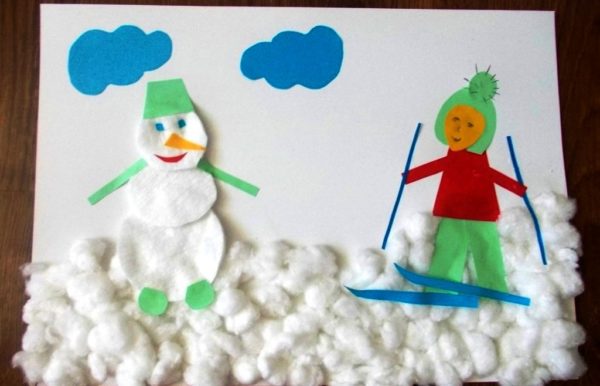 Выполнение творческого задания может быть заданием совместного с родителями проекта Я выбираю спортКартотека спортивных игр и упражненийИгры и упражнения спортивного характера группируются так, чтобы в одном блоке были представлены оба вида деятельности. При этом они объединяются темой и/или используемым спортивным инвентарём. Поскольку в зависимости от возраста воспитанников за один приём рекомендуется практиковать 2–4 игры и упражнения, то комбинацию этих видов деятельности выбирает педагог.Это интересно. Чтобы создать дополнительную мотивацию у малышей, сначала проводятся упражнения, а затем игры. В противном случае «перестроить» ребят с игрового настроения будет очень нелегко.Таблица: пример составления картотеки спортивных упражнений и игрАвтор — Губанова Г.Г., старший воспитатель МБДОУ «Детский сад общеразвивающего вида № 189», г. Самара.Временной план спортивной игры и упражненийСпортивные упражнения, как правило, являются своего рода подготовкой к играм и проводятся в начале основного этапа.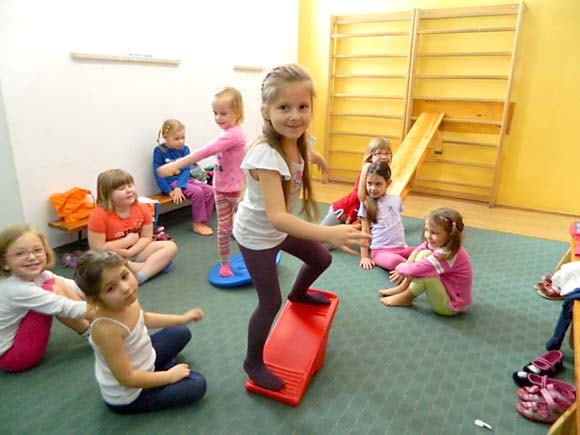 Выполнение упражнений носит ещё и характер разминки, а не только способа отработки той или иной спортивной техникиТаблица: хронометраж этапов проведения спортивной игры с упражнениямиЭто интересно. Если игры и упражнения проводятся на улице, то в заключительный этап может быть включена самостоятельная деятельность ребят. Обычно это игры разной степени подвижности.Таблица: пример составления конспекта спортивной игры на прогулке в подготовительной группе «Наш весёлый мяч» (фрагменты)Автор — Еремеева А.Д., воспитатель МБДОУ «Детский сад №3», г. Лебедянь, Липецкая область.Видео: спортивные игры и упражнения в элементах самостоятельной и организованной деятельности детей старшего дошкольного возраста на прогулкеСпортивные игры и упражнения играют важную роль в образовательном процессе детского сада. Кроме того, что дети приобщаются к здоровому образу жизни, спорту, учатся понимать свой организм, управлять им, с помощью игр и упражнений спортивного характера педагог реализует целый комплекс целей и задач обучающего, развивающего и воспитательного свойства. Всё это помогает реализовать основную миссию образования, которая состоит в содействии личностному росту и саморазвитию каждого ребёнка.КритерийВидыПримеры (возрастная группа)По сложностиЭлементарныеЭта классификация основывается на уровне сложности выполнения игровых действий. При этом содержательный компонент остаётся единым. Так, к примеру, в игре «Ловишки» в младшей группе водящему нужно поймать и осалить разбежавшихся по площадке ребят. В этой же игре в старшей группе водящему завязывают глаза, что усложняет его задачу.По сложностиСложныеЭта классификация основывается на уровне сложности выполнения игровых действий. При этом содержательный компонент остаётся единым. Так, к примеру, в игре «Ловишки» в младшей группе водящему нужно поймать и осалить разбежавшихся по площадке ребят. В этой же игре в старшей группе водящему завязывают глаза, что усложняет его задачу.По содержаниюСюжетныеНародные игрыПо содержаниюБессюжетныеПеребежки, эстафеты, игры с мячами, кеглями и пр.По содержаниюИгры-забавы«Ладушки», «Коза рогатая» (первая младшая группа).По содержаниюИгры-аттракционы«Кто быстрее» в старшей группе (дети наматывают на две катушки нитку с разных концов, задача — домотать до середины быстрее соперника).По содержаниюСоревновательные игрыВолейбол, футбол, хоккейПо развитию ведущих физических качествНа ловкость и быстроту«Мышеловка» (старший дошкольный возраст): несколько человек, взявшись за руки, образуют круг-«мышеловку», остальные — бегают вокруг, изображая мышей. По команде водящего: «Мышеловка» ребята в кругу поднимают руки, «мыши» забегают с одной стороны и выбегают с другой. По сигналу: «Захлопнулась мышеловка» дети опускают руки и присаживаются. Те «мыши», что не успели выйти из круга, выбывают.По развитию ведущих физических качествНа выносливость«Смена мест» (средний, старший дошкольный возраст): дети присаживаются на корточки в две шеренги на отмеченных линиях-«домах», по сигналу, перепрыгивая на корточках, малыши должны как можно быстрее добраться до противоположного «дома».По развитию ведущих физических качествНа силу«Корабль и ракета» (старшая, подготовительная группы): дети делятся на две команды, выбирают капитана, строятся за ним в колонну. Колонны, разделённые чертой, выстраиваются напротив друг друга и, обхватив впереди стоящего за талию, стараются перетянуть соперников на свою сторону. Чей капитан переступит черту, та команда проиграла.По двигательному содержаниюС ходьбой и бегом«Поезд» (вторая младшая группа): дети строятся в колонну, держась за плечи. Первый участник – «паровоз», остальные – «вагоны». По команде педагога поезд начинает движение, переходя с ходьбы на бег. По сигналу: «Поезд приближается к станции» ребята замедляют движение.По двигательному содержаниюС лазаньем«Обезьянки» (первая младшая): дети-обезьянки поднимаются на 3–4 ступени гимнастической лестницы за «фруктами», потом осторожно спускаются.По двигательному содержаниюС прыжками«Удочка» (старший дошкольный возраст): ребята-«рыбки» становятся в круг, водящий-«рыбак» в середине раскручивает скакалку по-над землёй, задача «рыбок» не попасться на удочку. Кого скакалка задела, становится «рыбаком».По двигательному содержаниюС метанием«Попади в обруч» (средняя, старшие группы): дети становятся в круг, в центре лежит обруч. Малыши по очереди бросают мешочки с песком или мячики в круг. Педагог оценивает точность броска.
Примечание: для усложнения бросать можно из-за спины, сидя, только справа или только слева, из-за головы.По степени физической нагрузкиБольшой подвижности«Линеечка» (подготовительная группа): дети строятся в две шеренги, по сигналу разбегаются, а на команду «Линеечка» быстро возвращаются в свои шеренги.
Примечание: для усложнения можно закрепить очерёдность в шеренге.По степени физической нагрузкиСредней подвижности«День и ночь» (средняя группа): у каждого участника в руках мяч, по команде: «День» дети подбрасывают мяч вверх и ловят, по команде: «Ночь» замирают в той позе, в которой их застал сигнал.По степени физической нагрузкиМалой подвижности«Мяч соседу» (старшая группа): дети стоят по кругу, двое игроков с разных сторон держат по мячу, начинают передавать их в одном направлении. Тот, у кого окажется в руках два мяча, выбывает.Со спортивным инвентарёмС мячом, кеглями, скакалками и пр. в тёплое время года. На лыжах, санках, ледянках и пр. зимой.С мячом, кеглями, скакалками и пр. в тёплое время года. На лыжах, санках, ледянках и пр. зимой.Объединяющий критерийУпражненияИгрыИгрыВторая младшая группаВторая младшая группаВторая младшая группаВторая младшая группаКатание на велосипеде и самокатеВодить велосипед и самокат за руль, делать повороты.Садиться и сходить с велосипеда и самоката.Ездить по прямой с поддержкой и без неё.Тормозить и останавливаться.Ездить по кругу с поворотами налево и направо.Водить велосипед и самокат за руль, делать повороты.Садиться и сходить с велосипеда и самоката.Ездить по прямой с поддержкой и без неё.Тормозить и останавливаться.Ездить по кругу с поворотами налево и направо.«По узкой дорожке»: дети должны проехать по узкой дорожке, ограждённой кеглями с двух сторон.«Кто приедет быстрее»: соревнование по скоростной езде.«Кто придёт последним»: дети должны проехать отрезок пути самым медленным ходом.Средняя группаСредняя группаСредняя группаСредняя группаСкольжение по ледяным дорожкамСкользить по недлинной, слегка наклонной дорожке при помощи воспитателя.Скользить по горизонтальной дорожке, оттолкнувшись с места.Скатываться с невысокой горы сидя на ледянке.Скатываться с невысокой горы на ногах в глубоком присяде.Скользить по горизонтальной дорожке после разбега.Скользить по недлинной, слегка наклонной дорожке при помощи воспитателя.Скользить по горизонтальной дорожке, оттолкнувшись с места.Скатываться с невысокой горы сидя на ледянке.Скатываться с невысокой горы на ногах в глубоком присяде.Скользить по горизонтальной дорожке после разбега.«Достань игрушку»: Во время скольжения ребёнок должен дотронуться до игрушки, которую держит воспитатель.«Поезд»: 2–3 ребёнка, присев, скатываются с горки, держась друг за друга.«Через ворота»: на середине горизонтальной дорожке ставятся воротца, ребёнок должен прокатиться под ними.«Мячом в цель»: во время скольжения дети бросают мяч в цель.Старшая группаСтаршая группаСтаршая группаСтаршая группаФутболУдары по неподвижному мячу правой и левой ногой.Удары по неподвижному мячу правой и левой ногой с разбега.Один ребёнок катит мяч, другой сбоку ударяет по нему ногой.Удар мяча ногой в стенку и его приём.Один ребёнок посылает мяч ногой, другой останавливает его ногой.Вести мяч правой и левой ногой по прямой.Вести мяч вокруг стоек.Вести мяч и ударять по воротам.Один ребёнок стоит в воротах, другой ударяет по мячу.Вратарь стоит в воротах, трое детей поочерёдно посылают мячи в ворота.Удары по неподвижному мячу правой и левой ногой.Удары по неподвижному мячу правой и левой ногой с разбега.Один ребёнок катит мяч, другой сбоку ударяет по нему ногой.Удар мяча ногой в стенку и его приём.Один ребёнок посылает мяч ногой, другой останавливает его ногой.Вести мяч правой и левой ногой по прямой.Вести мяч вокруг стоек.Вести мяч и ударять по воротам.Один ребёнок стоит в воротах, другой ударяет по мячу.Вратарь стоит в воротах, трое детей поочерёдно посылают мячи в ворота.«Подвижная цель»: дети стоят по кругу, в кругу водящий. Дети передают друг другу мяч ногами, стараясь попасть в водящего.«Гонка мячей»: все дети ведут мяч по сигналу до ориентира.«Задержи мяч»: дети стоят в кругу, внутри защитник, он пытается задержать мяч, который передают друг другу ногами нападающие.«Футболист»: перед ребёнком кладётся мяч и закрываются глаза. Он должен подойти к мячу и ударить по нему.«Сильный удар»: трое детей делают сильный удар по мячу. Чей мяч дальше всех улетит.«Попади в обруч»: дети делают по 3 удара правой и левой ногой, стараясь попасть мячом в обруч.«Пингвины»: дети зажимают мяч между колен и бегут до ориентира.Подготовительная группаПодготовительная группаПодготовительная группаПодготовительная группаБадминтонВытянуть руки вперёд, переложить волан из руки в руку. Подбросить волан вверх и поймать его обеими руками. Одной рукой, хлопнув в ладоши.Научиться правильно брать и держать ракетку правой и левой рукой.Имитация разных движений ракеткой без волана.Отбивание волана ракеткой вверх.Воспитатель подбрасывает волан рукой, ребёнок отбивает ракеткой.Дети становятся по двое и перебрасывают волан друг другу.Дети становятся напротив друг друга — один подаёт волан, другой отбивает и наоборот.Вытянуть руки вперёд, переложить волан из руки в руку. Подбросить волан вверх и поймать его обеими руками. Одной рукой, хлопнув в ладоши.Научиться правильно брать и держать ракетку правой и левой рукой.Имитация разных движений ракеткой без волана.Отбивание волана ракеткой вверх.Воспитатель подбрасывает волан рукой, ребёнок отбивает ракеткой.Дети становятся по двое и перебрасывают волан друг другу.Дети становятся напротив друг друга — один подаёт волан, другой отбивает и наоборот.«Попади в круг»: дети бросают воланы в обруч.«Кто дальше»: дети с воланами и ракеткой стоят на одной линии и по сигналу посылают волан как можно дальше.«Отрази волан»: дети стоят в кругу с ракетками, водящий в середине с воланом. Водящий бросает волан вверх, дети должны его отбить.ЭтапЦельХронометраж (младшая группа — средняя — старшая и подготовительная группы)ВводныйМотивирует детей на игру.(около 2 минут — 2–3 минуты — 3 минуты)ОсновнойЗнакомит ребят с новой информацией по теме (спортивными атрибутами, техникой того или иного вида спорта, знаменитыми спортсменами и пр.).
Практикует малышей в этом виде деятельности сначала с помощью упражнений, а потом в играх.(10–11 минут — до 15 минут — до 20 минут)ЗаключительныйПодводит итог участия детей в играх и упражнениях.
Педагог благодарит всех участников.(около 2 минут — 3 минуты — 3 минуты)ЭтапСодержаниеВводный— Дети, послушайте загадку: Бьют его, он не злится Он всё больше веселится (Мяч).Вводный— Вот сегодня мы с вами поиграем с мячом, закрепим элемент игры в баскетбол, который выполняли на физкультурном занятии …>Основной<… Упражнения:
Бросок мяча о землю и ловля его после отскока.
Бросок мяча вверх и ловля его двумя руками.
Бросок мяча вверх и ловля его после отскока.
Перебрасывание мяча друг другу…>Основной— Сегодня мы с вами поиграем с мячом, закрепим элемент игры в баскетбол. Поиграем в игру — эстафету, «Мяч водящему».
Помогаю детям разделиться на команды, примерно равные по силам. А потом объясняю правила игры. В ходе игры слежу за чётким выполнением правил, за взаимоотношениями детей. В конце игры подвожу итог. К обсуждению результатов игры привлекаю самих детей.
— Дети, как вы думаете, почему победила именно эта команда? (Были дисциплинированные, ловкие и т. д.)…>Основной<… — Настало время научиться играть в новую игру. А как называется она, вы узнаете, когда отгадаете загадки:
Маленький мальчишка В сером армячишке По дворам шныряет Крохи собирает. (Воробей)
Хоть и бархатные лапки Но зовут меня «царапкой». Мышек ловко я ловлю, Молоко из блюдца пью. (Кошка)
— Правильно, игра называется «Воробей и кошка». Даю детям чёткое, лаконичное объяснение её содержания. Сначала главную роль беру на себя, а потом водящего дети выбирают считалкой…>Заключительный<…- Дети, я очень люблю играть с вами в подвижные игры, потому что вижу: вы становитесь более ловкими, организованными, смелыми, а самое главное — здоровыми детьми…>Заключительный<…Самостоятельная деятельность малышей: подвижные игры, в которых слабо владеющие каким-либо движением ребята объединяются с более подготовленными.